Faculty Development ProgrammeCourse  :          Manufacturing Process LaboratoryCourse Code : 15MEL37Venue  :            Manufacturing Process  lab (Foundry Lab)Date  :              30th June  and 1stJuly 2016.Introduction : Dr.N.Kapilan, HOD (Dept of Mechanical Engg ) gave the introduction to Faculty Development Programme and highlighted the need and importance of the FDP. Both teaching and non-teaching staff of the department have attended this FDP.Dr N Kapilan, HOD, Mechanical Engg  :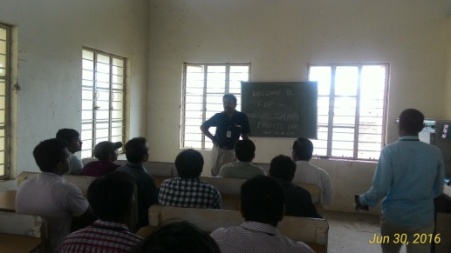 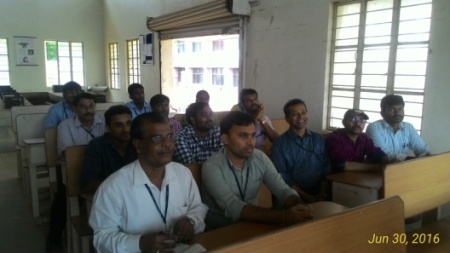 Experiment : 1)Clay Content Test   &   2) Permeability Test Faculty  : V A Kulkarni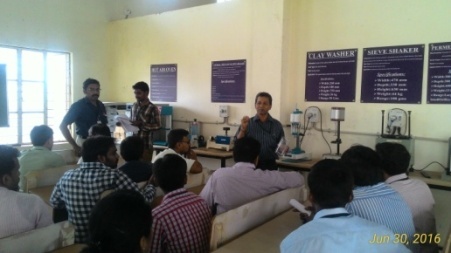 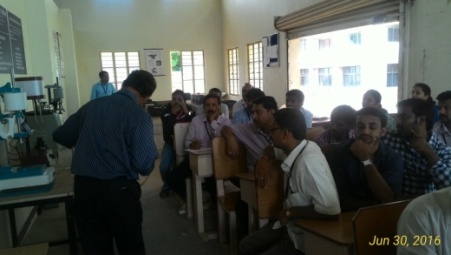    Clay Content Test                                                                   Permeability Test3)Experiment :Sieve Shaker TestFaculty  : G.D Mohan Kumar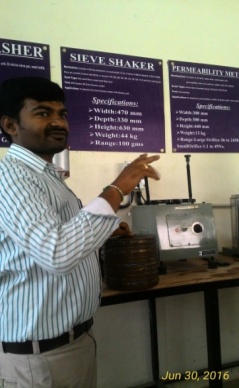 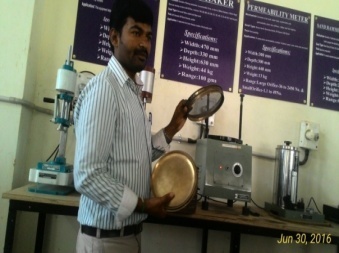                                                      Sieve Shaker Test 4)Experiment : Green Compression Strength   &   5) Shear StrengthFaculty  : Bandoli Siddeshwar Iresh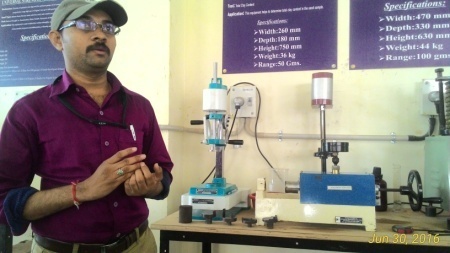 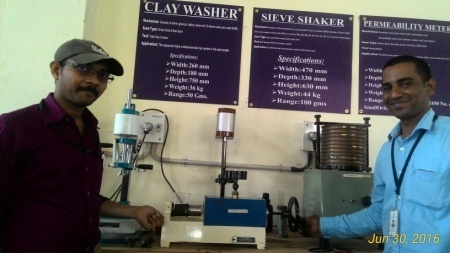 Green Compression Strength                                              Shear Strength6) Experiment :  Foundry PracticeFaculty  : V A Kulkarni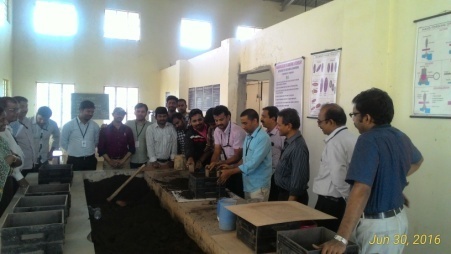 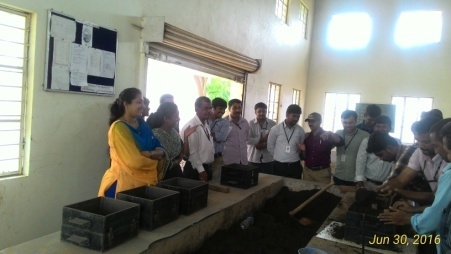 Foundry Practice6)Welding PracticeFaculty  : L J Naik                                                                                                                                                      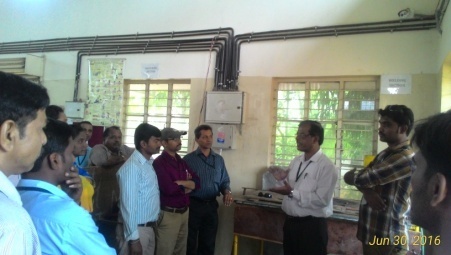 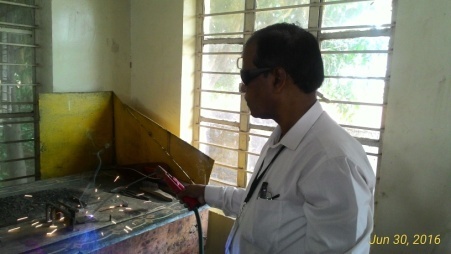 Welding PracticePower Point Presentation of Experiments by FacultiesDemonstration of Welding Joining Process     	Demonstration  of  Permeability  Test Faculty  : L J Naik                                                    Faculty  : V A Kulkarni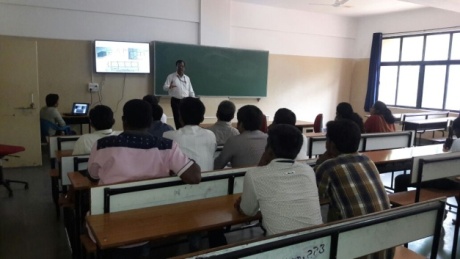 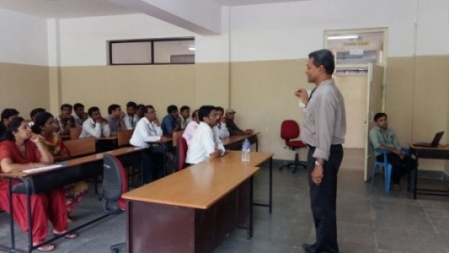 Foundry Sand Strength Faculty  : Bandoli Siddeshwar Iresh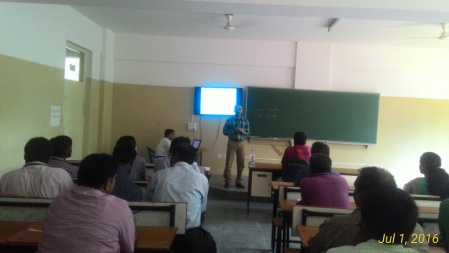 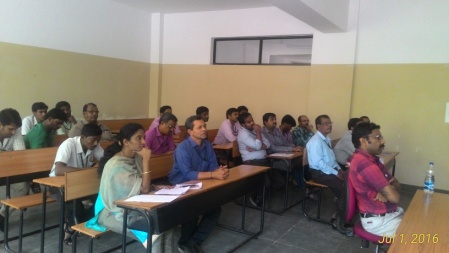 Grain Fineness Test , Sieve Analysis of Sand Faculty  : G.D Mohan Kumar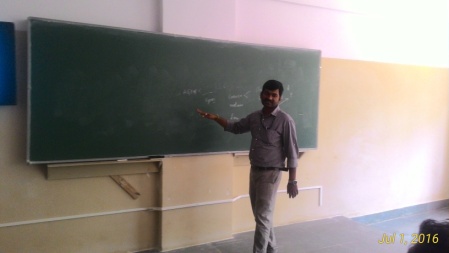 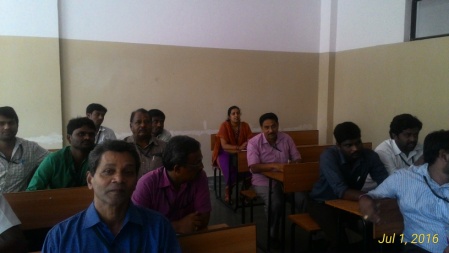 Preparation of Mould using Split Pattern			3D Printing Faculty  : Vinod Kumar R 					Faculty  : Anand Babu K 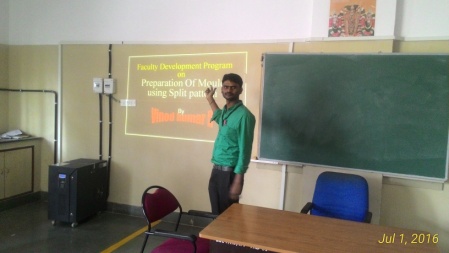 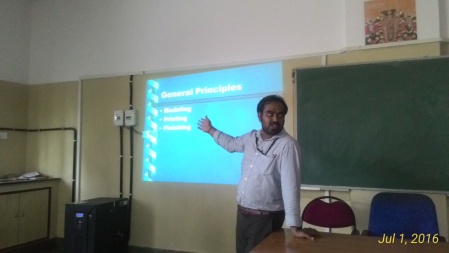 ---------------------------------------------------------------------------------------------------------------------------Nagarjuna College of Engineering & Technology(An Autonomous college under VTU)Department of Mechanical Engineering